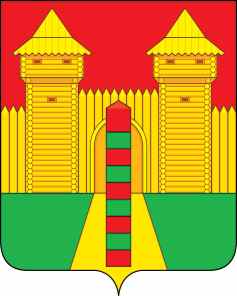 АДМИНИСТРАЦИЯ  МУНИЦИПАЛЬНОГО  ОБРАЗОВАНИЯ«ШУМЯЧСКИЙ  РАЙОН» СМОЛЕНСКОЙ  ОБЛАСТИРАСПОРЯЖЕНИЕот 27.11.2023г. № 336-р________         п. ШумячиРуководствуясь Правилами благоустройства территории Шумячского городского поселения, утвержденными решением Совета депутатов Шумячского городского поселения от 27.02.2023 №71. Утвердить Акт обследования и произвести санитарную вырубку деревьев, растущих вдоль автомобильных дорог местного значения в границах Шумячского городского поселения на повороте пер. Школьный и пер. Коммунальный в п. Шумячи Смоленской области.2. Контроль за исполнением настоящего распоряжения возложить на начальника Отдела городского хозяйства Администрации муниципального образования «Шумячский район» Смоленской области. Об утверждении акта обследования  деревьев на территории Шумячского городского поселения Глава муниципального образования «Шумячский район» Смоленской области            А.Н. Васильев